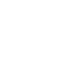 Instructions: As you prepare for a lesson, think about each student individually to be sure all have access to the strategies you are planning to use.Planning QuestionsIn general, what strategies might you use to meet the needs of the diverse learners in your classroom? (How might you plan a lesson to meet the needs of every child?)For this lesson/content specifically, what different/additional strategies will you use related to supporting the learners identified in the table? How might grouping be used to support all learners?How might you monitor whether each student is understanding? Participating?What strategies might you use to address students who are struggling? Giving up? Finding the task too easy?Previously published by Bay-Williams, J., McGatha, M., Kobett, B., and Wray, J. (2014). Mathematics Coaching: Resources and Tools for Coaches and Leaders, K–12. New York, NY: Pearson Education, Inc.Retrieved from the companion website for Everything You Need for Mathematics Coaching: Tools, Plans, and A Process That Works: Grades K–12 by Maggie B. McGatha and Jennifer M. Bay-Williams with Beth McCord Kobett and Jonathan A. Wray. Thousand Oaks, CA: Corwin, www.corwin.com. Copyright © 2018 by Corwin. All rights reserved. Reproduction authorized only for the local school site or nonprofit organization that has purchased this book.SubgroupsNumber of StudentsPossible StrategiesSubgroupsGather this data prior to a planning conversation.List adaptations or instructional strategies you can use to make mathematics accessible and meaningful to each subgroup.Girls/BoysStudents with learning disabilitiesStudents from various culture/ ethnic groupsEmergent multilingualsGifted or advanced studentsStruggling or reluctant students